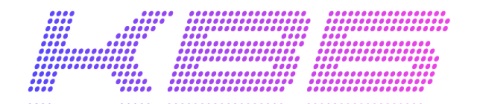 ДОГОВОР НА ТРАНСПОРТНО-ЭКСПЕДИЦИОННОЕ ОБСЛУЖИВАНИЕ № ____           г. Новосибирск	       						                                                                  «___» ___ 2022 г._______________, именуемое в дальнейшем «КЛИЕНТ», в лице директора _____________, действующего на основании Устава, с одной стороны, и ООО «КВБ», именуемое в дальнейшем «ЭКСПЕДИТОР», в лице директора Зибиревой Елены Владимировны, действующего на основании Устава, с другой стороны, заключили настоящий Договор о нижеследующем:1. Предмет Договора.1.1. КЛИЕНТ поручает, а ЭКСПЕДИТОР обязуется выполнить комплекс услуг, связанный с организацией перевозки грузов КЛИЕНТА различными видами транспорта, на условиях, предусмотренных настоящим Договором. 1.2. Существенные условия перевозки каждой партии груза согласовываются сторонами в Поручении Экспедитору. Поручение с отметкой ЭКСПЕДИТОРА о согласовании является Приложением №1 к настоящему Договору.2. Права и обязанности сторон.2.1. Обязанности КЛИЕНТА:2.1.1. Предоставить ЭКСПЕДИТОРУ заполненное и подписанное Поручение (Заявку). Поручение должно быть оформлено в установленном порядке (в соответствии с Приказом Минтранса РФ от 11.02.2008г. №23 Об утверждении порядка оформления и форм экспедиторских документов) и содержать достоверные и полные данные о характере груза, его маркировке, весе, объеме, а также о количестве грузовых мест. Поручение Экспедитору представляется ему КЛИЕНТОМ на бумажном носителе, или с использованием средств электронной связи, или путем отправки онлайн-заявки с сайта ЭКСПЕДИТОРА, или путем отправки заявки на WhatsApp на телефоны, указанные в разделе «Контакты» сайта ЭКСПЕДИТОРА. ЭКСПЕДИТОР в течение одного рабочего дня рассматривает Поручение и направляет его КЛИЕНТУ с отметкой о согласовании либо с отказом в согласовании подлежащих оказанию транспортно-экспедиционных услуг с указанием причин отказа. В случае, если КЛИЕНТ не предоставил Поручение в письменном виде, все существенные условия организации перевозки указываются при приеме груза в Экспедиторской расписке, которая подписывается представителем КЛИЕНТА, передающим груз. Экспедиторская расписка является Приложением № 2 к настоящему Договору.2.1.2. КЛИЕНТ вправе отозвать переданное ЭКСПЕДИТОРУ Поручение (Заявку), а ЭКСПЕДИТОР обязан прекратить исполнение отозванного  КЛИЕНТОМ Поручения при соблюдении следующих условий: наличие технической и организационной возможности изъятия груза из перевозки; возмещение КЛИЕНТОМ ЭКСПЕДИТОРУ всех расходов, произведенных в целях исполнения Поручения.2.1.3. Своевременно предоставить ЭКСПЕДИТОРУ полную, точную и достоверную информацию о характеристиках,  свойствах, стоимости груза, об условиях его перевозки и иную информацию, необходимую для исполнения ЭКСПЕДИТОРОМ обязанностей, предусмотренных настоящим Договором.2.1.4. Подготовить и передать ЭКСПЕДИТОРУ груз в надлежащей таре и упаковке, соответствующей ГОСТам, соответствующей Типовым требованиям к транспортной таре (Приложение №3 к настоящему Договору), предотвращающей изъятие груза без нарушения упаковки, предохраняющей груз от не сохранности, порчи, повреждений в пути следования, а также не допускающей порчу и повреждение находящихся рядом грузов. На каждом месте должно быть четко проставлено наименование грузоотправителя и наименование грузополучателя, а также другие отличительные знаки и марки, согласно правилам маркировки груза.2.1.5. При передаче груза ЭКСПЕДИТОРУ представитель  грузоотправителя должен передать Доверенность на отправку груза (образец Доверенности есть на сайте в разделе «Документы»)  и предъявить документ, удостоверяющий личность. Для юридических лиц и индивидуальных предпринимателей допускается возможность оформления универсальной годовой доверенности на отправку груза.2.1.6. Грузоотправитель при передаче груза ЭКСПЕДИТОРУ обязан предъявить груз к осмотру внутренних вложений и сверки с сопроводительными документами на основании Федеральных законов №87-ФЗ, №374-ФЗ («Пакет Яровой»). После осмотра грузоотправитель самостоятельно упаковывает груз в соответствии с п. 2.1.4. Договора.2.1.7. В тарные места грузов, передаваемые к перевозке без указания на упаковке наименования и количества товара (сборные места), должны быть вложены упаковочные листы, все тарные места пронумерованы, копии упаковочных листов переданы ЭКСПЕДИТОРУ.2.1.8. Приложить к отправляемому грузу товарно-сопроводительные документы (товарная накладная по форме ТОРГ-12 и др.), а также документы, необходимые для осуществления таможенного, санитарного и других видов государственного контроля. Проверить и подтвердить путем подписания Экспедиторской расписки объявленную стоимость груза.2.1.9. Строго соблюдать соответствие груза, сдаваемого ЭКСПЕДИТОРУ для перевозки, с тем, который указан в Поручении.2.1.10. Оплатить услуги ЭКСПЕДИТОРА в соответствии с п.3 настоящего Договора.2.1.11. Обеспечить получение груза грузополучателем  или его представителем  в пункте назначения.2.1.12. В течение трех дней с момента выполнения услуг по настоящему Договору подписать и передать ЭКСПЕДИТОРУ Акт выполненных работ. В случае отсутствия мотивированного отказа от подписания акта, акт считается подписанным КЛИЕНТОМ.2.1.13. Стороны договорились, что документы, связанные с исполнением настоящего Договора (Счет-фактуры, акта выполненных работ, УПД, акта сверок), подписанные с помощью механических средств факсимильного воспроизведения подписи, а также переданные с использованием средств электронной (в том числе факсимильной), имеют юридическую силу.        2.2. Обязанности ЭКСПЕДИТОРА:2.2.1. ЭКСПЕДИТОР обязан оказывать услуги в соответствии с Договором ТЭО. При заключении Договора ТЭО  ЭКСПЕДИТОР обязан проверить достоверность предоставляемой  КЛИЕНТОМ необходимой информации (данных о физическом лице или сведений о юридическом лице, выступающих стороной Договора ТЭО), после чего отразить ее в Договоре. Внесение в Договор ТЭО такой информации без проверки ее достоверности не допускается (№87-ФЗ, ст.4, п.1).2.2.2. Организовать выполнение услуг согласно Поручению, переданному КЛИЕНТОМ.2.2.3. Согласно Поручению принять груз КЛИЕНТА в месте погрузки в оговоренное сторонами время, проверить количество принятых грузовых мест, состояние упаковки груза, его объем, вес. Объем груза определяется по объему, фактически занимаемому грузом в вагоне (автомобиле) с учетом габаритности груза, обеспечения его сохранности и  необходимых условий его транспортировки. (При измерении объема партии  груза учитывается общая высота, ширина и длина пространства, которое занимают в вагоне (автомобиле) все составленные рядом грузовые места. В случае, если существует невозможность полностью устранить пустоты между отдельными грузовыми  местами, не нарушив сохранность груза или транспортной тары, или остаются пустоты между  грузовыми местами и транспортным средством, например, при неоднородности грузовых мест, к расчету принимается транспортный объем,  т.е. объем, который занимает груз в транспортном средстве). В случае однородности грузовых мест и отсутствии специальных требований к укладке и размещению груза в транспортном средстве, обеспечивающих сохранность данного груза, применяется коэффициент на укладку 1,1.2.2.4. По факту принятия груза к перевозке, ЭКСПЕДИТОР обязан взять у грузоотправителя Доверенность на отправку груза и проверить паспорт представителя грузоотправителя на основании Федеральных законов №87-ФЗ, №374-ФЗ («Пакет Яровой»).2.2.5. По факту принятия груза к перевозке, ЭКСПЕДИТОР обязан взять у грузоотправителя документы, содержащие информацию о грузе, о его свойствах, условиях перевозки (ТОРГ-12, счет-фактура, опись вложений и др.). ЭКСПЕДИТОР обязан проверить груз на соответствие этим документам на основании Федеральных законов №87-ФЗ, №374-ФЗ («Пакет Яровой»). 2.2.6. К перевозке не принимаются (вне зависимости от упаковки): химически активные, токсичные, горючие, ядовитые, легковоспламеняющиеся, взрывоопасные, и прочие грузы, требующие специальных условий перевозки и хранения (т.е. грузы, которые относятся по классификации опасных грузов и их характеристикам по ГОСТ 19433-88 к одному из девяти классов опасности); а также жидкости,  газы в негерметичной таре,  продукция, в отношении которой существует риск случайной гибели или доставка которой требует специальных приспособлений, которые отсутствуют у ЭКСПЕДИТОРА.2.2.7. По факту принятия груза к перевозке составить в четырех экземплярах Экспедиторскую расписку, которая должна заверяться подписями уполномоченного представителя ЭКСПЕДИТОРА и уполномоченного представителя КЛИЕНТА. Один экземпляр Экспедиторской расписки остается у уполномоченного представителя КЛИЕНТА.2.2.8. Лицо, сдающее груз в пункте отправления от имени или в адрес КЛИЕНТА, считается уполномоченным КЛИЕНТОМ на подписание Экспедиторской расписки и выполнение иных действий и формальностей, необходимых для передачи груза от грузоотправителя ЭКСПЕДИТОРУ.2.2.9. Организовать передачу груза перевозчику.2.2.10. Обеспечить оплату стоимости перевозок и дополнительных сборов, связанных с перевозкой груза.2.2.11. Сообщать КЛИЕНТУ обо всех обнаруженных недостатках полученной им информации, а в случае ее неполноты произвести дополнительный запрос.2.2.12. В случае, если отсутствует возможность предварительного запроса об отступлении от указаний КЛИЕНТА  или если ответ  на  такой  запрос  не  получен  ЭКСПЕДИТОРОМ  в  течение  суток,  ЭКСПЕДИТОР  обязан  уведомить  КЛИЕНТА о допущенных отступлениях, как только уведомление станет возможным.2.2.13. Организовать доставку груза в пункт назначения. Сообщить грузополучателю о времени и месте получения груза. Обязанность ЭКСПЕДИТОРА по уведомлению считается надлежащим образом исполненной, если уведомление произведено телефонограммой. В пункте назначения выдать груз грузополучателю в том же порядке, как он принимался, т.е. по количеству мест. Груз выдается при предъявлении паспорта и доверенности на право получения груза.2.2.14. Обеспечить сохранность груза в пути следования.2.3. Права КЛИЕНТА:2.3.1. Выбирать маршрут следования и вид транспорта.2.3.2. Требовать у ЭКСПЕДИТОРА предоставления информации о процессе перевозки груза.2.3.3. Давать указания ЭКСПЕДИТОРУ по выполнению настоящего Договора. Данные указания принимаются ЭКСПЕДИТОРОМ только в том случае, если они даны своевременно. Данные указания должны быть предоставлены в письменной форме. Последствия заявлений КЛИЕНТА, переданные в виде телефонограмм, не рассматриваются в качестве основания для предъявления претензий.2.3.4. КЛИЕНТ может ознакомиться с условиями работы ЭКСПЕДИТОРА на сайте: www. Vectorbest.ru2.4. Права ЭКСПЕДИТОРА:2.4.1. Отступать от указаний КЛИЕНТА, если только это необходимо в интересах КЛИЕНТА и ЭКСПЕДИТОР по независящим от него обстоятельствам не смог предварительно запросить КЛИЕНТА о его согласии на такое отступление или получить в течение суток  ответ на свой запрос.2.4.2. По своему усмотрению оказать экспедиционные услуги, исходя из интересов КЛИЕНТА, в случае, если указания КЛИЕНТА неточны или неполны либо не соответствуют настоящему Договору, а ЭКСПЕДИТОР по не зависящим от него обстоятельствам не имел возможности уточнить указание КЛИЕНТА.2.4.3. Выбирать или изменять вид транспорта, маршрут перевозки груза, последовательность перевозки груза различными видами транспорта исходя из интересов КЛИЕНТА. При этом ЭКСПЕДИТОР обязан незамедлительно уведомлять КЛИЕНТА о произведенных в соответствии с настоящим пунктом изменениях.2.4.4. Удерживать находящийся в его распоряжении груз до уплаты всех причитающихся ЭКСПЕДИТОРУ по настоящему Договору платежей или до предоставления КЛИЕНТОМ надлежащего обеспечения исполнения своих обязательств в части оплаты. В этом случае КЛИЕНТ также оплачивает расходы, связанные с удержанием имущества. За возникшую порчу груза вследствие его удержания ЭКСПЕДИТОРОМ в случаях, предусмотренных настоящим пунктом, ответственность несет КЛИЕНТ.2.4.5. Не приступать к исполнению обязанностей, предусмотренных настоящим Договором, до представления КЛИЕНТОМ необходимых документов, а также информации о свойствах груза, об условиях его перевозки и иной информации, необходимой для исполнения ЭКСПЕДИТОРОМ обязанностей.2.4.6. Привлечь к исполнению своих обязанностей третьих лиц. Возложение исполнения обязательств на третье лицо не освобождает Экспедитора от ответственности перед КЛИЕНТОМ за исполнение Договора.3. Стоимость работ по Договору и порядок расчетов.3.1. Стоимость услуг по настоящему Договору рассчитывается на основании тарифов прописанных в приложении № 4.Экспедитор оставляет за собой право на одностороннее изменение стоимости своих услуг в зависимости от условий рынка, от изменения тарифов, расценок привлекаемых перевозчиков и третьих лиц. Об изменении стоимости своих услуг Экспедитор информирует путем размещения новых прайс-листов на сайте www.vectorbest.ru, либо направлением Клиенту нового ценового соглашения или  другим уведомлением. В случае, если груз сдан Клиентом до момента изменения тарифов Экспедитора, расчеты между сторонами производятся на основании тарифов, действующих на момент принятия груза Экспедитором. 3.2. КЛИЕНТ производит оплату по настоящему Договору на основании счетов, выставляемых ЭКСПЕДИТОРОМ. Оплата счета КЛИЕНТОМ производится  путем перечисления денежных средств на расчетный счет ЭКСПЕДИТОРА в течение трех дней с момента его выставления, но не позднее даты прибытия груза в пункт назначения. Передача груза КЛИЕНТУ производится после полной оплаты счета, выставленного ЭКСПЕДИТОРОМ. Обязанность по получению счета на оплату услуг ЭКСПЕДИТОРА лежит на КЛИЕНТЕ.3.3. Моментом исполнения КЛИЕНТОМ обязанности по оплате услуг считается дата зачисления денежных средств на расчетный счет ЭКСПЕДИТОРА.3.4. Направление Поручения и сдача груза ЭКСПЕДИТОРУ означает факт ознакомления и согласия КЛИЕНТА с тарифами ЭКСПЕДИТОРА.3.5. Оплата по Договору предусматривает расчет по весу (объему) груза с учетом веса (объема) тары и упаковочных материалов.4. Ответственность сторон.4.1. За неисполнение или ненадлежащее исполнение обязанностей, предусмотренных настоящим Договором, ЭКСПЕДИТОР и КЛИЕНТ несут ответственность по основаниям и в размерах, которые определяются в соответствии с главой 25 ГК РФ, Федеральным законом «О транспортно-экспедиционной деятельности» № 87-ФЗ от 30.06.2003г. и другими Федеральными законами.4.2. В случае, если ЭКСПЕДИТОР докажет, что нарушение обязательства вызвано ненадлежащим исполнением договора перевозки, ответственность ЭКСПЕДИТОРА перед КЛИЕНТОМ определяется на основании правил, по которым перед ЭКСПЕДИТОРОМ отвечает соответствующий перевозчик.4.3. ЭКСПЕДИТОР несет ответственность перед КЛИЕНТОМ в виде возмещения реального ущерба за утрату, недостачу или повреждение (порчу) груза после принятия его ЭКСПЕДИТОРОМ и до выдачи грузополучателю, если не докажет, что утрата, недостача или повреждение (порча) груза произошли вследствие обстоятельств, которые ЭКСПЕДИТОР не мог предотвратить и устранение которых от него не зависело. При перевозке груза предусматривается норма возможных повреждений (бой, потеря товарного вида и т.п.) 0,5 % от фактурной стоимости груза, сданного к перевозке, которая не подлежит возмещению.4.4. Размер ответственности ЭКСПЕДИТОРА перед КЛИЕНТОМ определяется в следующем размере: за утрату или недостачу груза – в размере действительной (документально подтвержденной) стоимости груза или недостающей его части; за повреждение (порчу) груза – размере суммы, на которую понизилась действительная (документально подтвержденная) стоимость груза, а при невозможности восстановления поврежденного груза – в размере действительной (документально подтвержденной) стоимости груза. 4.5. Действительная (документально подтвержденная) стоимость груза определяется исходя из цены, указанной в договоре или товарной накладной (форма ТОРГ-12) продавца, а при ее отсутствии исходя из средней цены на аналогичный товар, существовавший в том месте, в котором груз подлежал выдаче, в день добровольного удовлетворения такого требования или, если требование добровольно удовлетворено не было, в день принятия судебного решения.4.6. При получении груза грузополучатель обязан проверить количество полученных грузовых мест и их состояние. При наличии повреждения (порчи) или недостачи грузовых мест составить акт в месте выгрузки и заверить его подписью уполномоченного представителя ЭКСПЕДИТОРА, выдавшего груз. В трехдневный срок со дня получения груза уведомить ЭКСПЕДИТОРА в письменной форме об утрате, недостаче или повреждении (порче) груза и указать общий характер недостачи или повреждения (порчи) груза. В противном случае, если не доказано иное, считается, что груз получен полностью и неповрежденным.4.7. Споры, возникающие из настоящего Договора, стороны решают в претензионном порядке. Претензия должна быть предъявлена в течение десяти дней с момента получения груза или со дня возникновения права на предъявление претензии. Претензия предъявляется в письменном виде. Претензия рассматривается только при условии соблюдения КЛИЕНТОМ всех пунктов настоящего Договора и при предоставлении следующих документов: претензия, акт о состоянии груза, составленный в момент получения груза, товарная накладная (ТОРГ-12) (копия и оригинал), Экспедиторская расписка с отметкой о получении груза, документы, подтверждающие право на предъявление претензии.4.8. ЭКСПЕДИТОР не несет ответственность за внутри тарную недостачу, либо повреждение содержимого грузовых мест, доставленных в исправной таре (целой упаковке). ЭКСПЕДИТОР не несет ответственность за имущественный ущерб, причиненный КЛИЕНТУ  в случае сдачи груза к перевозке в ненадлежащей таре и упаковке.4.9. В случае одностороннего отказа от исполнения настоящего Договора КЛИЕНТ или ЭКСПЕДИТОР возмещает другой стороне убытки, вызванные расторжением Договора.4.10. КЛИЕНТ несет ответственность за убытки, причиненные ЭКСПЕДИТОРУ в связи с неисполнением обязанности по предоставлению информации, указанной в п.2.1.3.4.11. Стороны освобождаются от ответственности за частичное или полное невыполнение обязательств по настоящему Договору, если такое невыполнение вызвано обстоятельствами непреодолимой силы.5. Заключительные положения. 5.1. Настоящий Договор заключен сроком на один год и вступает в силу с момента его подписания обеими сторонами. Если ни одна из сторон за 30 дней до истечения срока действия Договора не известит другую сторону в письменной форме о расторжении  Договора, срок его действия будет автоматически продлеваться на следующий год. Стороны согласовали, что в случае изменения стоимости услуг или ценового соглашения, обновленная стоимость услуг применяется ко всем перевозкам, которые инициированы КЛИЕНТОМ после получения соответствующего уведомления ЭКСПЕДИТОРА об изменении цены. 5.2. Все изменения и дополнения к настоящему Договору действительны лишь в том случае, если они совершены в письменной форме, подписаны уполномоченными представителями сторон и заверены круглыми печатями (для юридических лиц).  Все приложения и дополнения к настоящему Договору являются его неотъемлемой частью.5.3. Настоящий Договор составлен в двух экземплярах, каждый из которых имеет одинаковую юридическую силу.5.4. Положения, не урегулированные настоящим Договором, регулируются Гражданским кодексом РФ, Федеральным Законом №87-ФЗ «О транспортно-экспедиционной деятельности», другими ФЗ, Постановлением Правительства РФ № 554 от 08.08.2006г. «Об утверждении правил транспортно-экспедиционной деятельности», Приказом Минтранса РФ от 11.02.2008г. №23 «Об утверждении порядка оформления и форм экспедиторских документов».6. Юридические адреса, банковские реквизиты, подписи сторон:ЭКСПЕДИТОР                                                                                                                        КЛИЕНТОбразецПОРУЧЕНИЕ ЭКСПЕДИТОРУ( Приложение N 1 к Договору  на транспортно-экспедиционное обслуживание)(В соответствии с Приказом Минтранса РФ от 11.02.2008г. №23 Об утверждении порядка оформления и форм экспедиторских документов)Груз:Наименование груза: ___________________________________________________________Общий вес груза: _______________________Общий объем груза:______________________Габариты груза (длина, ширина, высота):_________________________________________Тепло_________   Хрупкость___________  Ценность___________ Негабарит___________Место оплаты (город)____________________         Упаковка_______________Отправитель:Город:_________________________________________________________________________Название:______________________________________________________________________Контактный телефон:__________________________________________________________Контактное лицо:______________________________________________________________Адрес загрузки:_________________________________________________________________Дата загрузки:_________________________________________________________________Экспедирование: _______________________________________________________________Примечание:___________________________________________________________________Получатель:Город:_________________________________________________________________________Название:______________________________________________________________________Контактный телефон:__________________________________________________________Контактное лицо:______________________________________________________________Экспедирование_________________________________________________________________Примечание:____________________________________________________________________Заказчик (плательщик):Город:_________________________________________________________________________Название:___________________________ИНН________________________КПП___________Контактный телефон:____________________________________________________________Контактное лицо:_______________________________________________________________Экспедитор: ООО «КВБ» г. Новосибирск т. 383 201 3000_____________________Тип пс:      ______почтово-багажный      крытый_______    термос _____________     В случае несвоевременной отгрузки по вине грузоотправителя или получателя плательщик обязуется оплатить холостой пробег транспорта.  Заявка принимается не позднее, чем за сутки до даты погрузки с 8 до 17 ч по местному времени. Экспедирование груза производится без указания точного времени прибытия транспорта к клиенту. Правильность сведений в заявке подтверждаю, с тарифами и правилами перевозок грузов ознакомлен.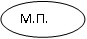   КЛИЕНТ    _____________________/______________________________/                         (подпись)                                                                         (расшифровка)  ЭКСПЕДИТОР_________________/____________________________/			(подпись)                                                (расшифровка)   Заявка принята «___»________________________2022 г.ОбразецЭКСПЕДИТОРСКАЯ РАСПИСКА  (Имеет силу договора).                                                                                                                                                                                                                                        (Приложение №2 Договору  на транспортно-экспедиционное обслуживание)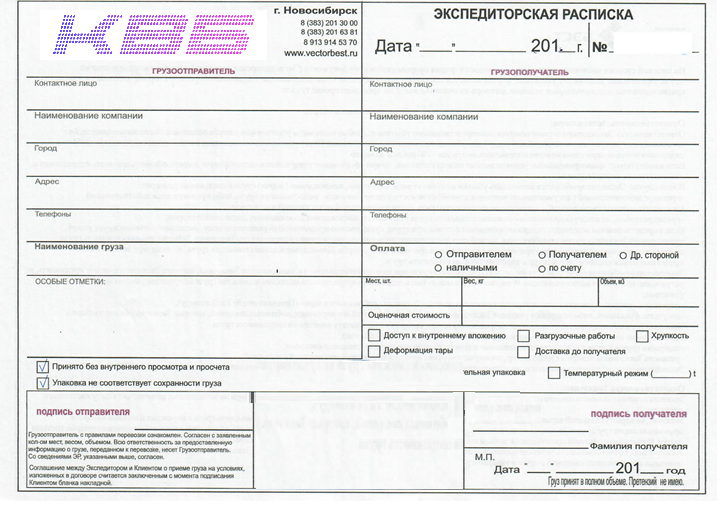 (Приложение №3 Договору  на транспортно-экспедиционное обслуживание)Типовые требования к транспортной таре.Клиент обязуется ознакомить Грузоотправителя с  Правилами упаковки грузов для принятия к  перевозке, и  в случае повреждения грузов, переданных для перевозки в упаковке, не соответствующей данным Правилам, предъявлять все претензии, связанные с повреждением грузов к Грузоотправителю.1.  Заказывая услуги по перевозке, Клиент подтверждает, что ознакомлен со следующим, и ознакомил Грузоотправителя:Экспедитор перевозит сборные (консолидированные) грузы как различных типов и видов, так и различных грузоотправителей.Грузы перевозятся грузовыми автомобилями с неконтролируемыми температурными режимами и отсутствием специального оснащения для отдельных типов грузов (в случае, если подобное специальное оснащение не было заранее согласовано с перевозчиком).В случае отсутствия упаковки или применения упаковки, не соответствующей свойствам груза, установленным требованиям Экспедитора, последний не несет ответственность за повреждения (бой, поломка, деформация, протекание) груза.В случае применения тары и упаковки, не соответствующей свойствам груза, его массе или установленным стандартам, техническим условиям и Правилам упаковки, экспедитор не отвечает за все возможные негативные последствия для целостности и сохранности груза.В случаях, если груз содержал ядовитые, радиоактивные или химические вещества, кислоты и другие опасные соединения, о которых Клиент/Грузоотправитель не предупредил, то он несет полную ответственность за все убытки, нанесенные грузам, принадлежащим  третьим лицам, которые перевозились или хранились вместе с грузом других Грузоотправителей, а также Экспедитору.Экспедитор имеет право отказать в перевозке груза, если он не упакован в соответствии с этими Правилами, однако это право, а не обязанность Экспедитора.2. Общие требования к упаковке грузовГруз должен предоставляться к перевозке в соответствии с  требованиям Экспедитора даже в случае, если груз предоставлен к перевозке в упаковке завода изготовителя и соответствует ГОСТам/ТУ производителя. В случае возникновения противоречий  между ГОСТом/ТУ производителя и этими Правилами, преимущество имеют Правила упаковки грузов для принятия к  перевозке  ООО «Вектор Бэст».Вид упаковки должен соответствовать особенностям груза.Упаковка должна обеспечивать полную сохранность груза во время его транспортировки с учетом автоматизированных  разгрузо-погрузочных работ.Упаковка должна соответствовать климатическим условиям.Упаковка должна соответствовать требованиям таможенного режима.Упаковка может выполнять рекламные цели.При выборе упаковки необходимо учитывать способ, расстояние и длительность транспортировки, возможность неоднократной перегрузки груза, температурный режим и влажность во время транспортировки, времени года (погодные условия), совместимость с другими грузами.Характер упаковки должен соответствовать виду груза, грузоподъемности автомобиля, профилю и состоянию дороги, а также другим условиям.Упаковка для перевозки грузов, для которых необходимо охлаждение или интенсивная вентиляция воздуха, должна быть с просветами.Внутритарные вложения должны быть уложены плотно и не содержать пустот.На коробках должна отсутствовать старая маркировка груза и манипуляционные знаки не соответствующие вложениям.Опасные грузы должны иметь сертифицированную тару.Металлическая, стеклянная, керамическая, деревянная, пластмассовая и другая тара должна полностью обеспечивать сохранность содержимого и предотвращать груз от течки, разлива или россыпи содержимого.Грузы, требующие особых условий хранения и перевозки, должны иметь соответствующую маркировку, манипуляционные знаки и предписывающую инструкцию по обращению с ними.Изделия из стекла и керамики принимаются плотно упакованными в деревянные ящики с применением внутритарных уплотнителей.Груз должен быть упакован с учетом его особых свойств таким образом, чтобы при (перевозке, перегрузке с использованием автоматического разгрузо-погрузочного оборудования и т.д.) обеспечивалась его сохранность, а также исключалась возможность повреждения другого груза.3. Маркировка грузовПри подаче грузов, требующих особого обращения с ними во время грузовых операций и хранения, на всех грузовых местах дополнительно  должна присутствовать специальная маркировка -  надписью «ВЕРХ», «СТЕКЛО», «ОСТОРОЖНО», «НЕ КАНТОВАТЬ», «не класть плашмя». Ответственность за отсутствие специальной маркировки и ее последствия возлагается на Клиента/Грузоотправителя.Маркировка должна быть проведена одним из следующих способов:непосредственно нанесением знаков на грузовом месте;с помощью ярлыков. 4. Тяжеловесные и крупногабаритные грузы.К тяжеловесным и крупногабаритным относятся грузы весом более 100, 00 кг. При упаковке такие грузы помещаются в  жесткие контейнеры или деревянные ящики и крепятся на паллете. Данные грузы в обязательном порядке  нуждаются в применении внутритарных уплотнителей и прокладочного материала,  специальных приспособлений и креплений. Контейнеры и ящики должны быть обтянуты по торцам металлической лентой, скрепленной «в замок».5. Ткани, товары народного потребления, одежда, обувь.Данные грузы упаковывают: в жесткую тару (дощатые и фанерные ящики), мягкие предметы могут быть упакованы  в полужесткую тару (прессованные кипы с применением дощечек и планок).При упаковке в полужесткую упаковку кипы нужно покрывать со всех сторон одним слоем упаковочной бумаги и одним слоем упаковочной ткани так, чтобы полностью сохранить вложения кипы от загрязнения, порчи, потери внешнего вида.Ящики с упакованной обувью обтягивают накрест двумя металлическими лентами толщиной от 0,4 мм и шириной от 20мм или проволокой диаметром не менее 4,0-4,5 мм и опломбировывают. На стороне каждого ящика с обувью наклеивают ярлык с маркировкой.5. Хозяйственные товары.К хозяйственным товарам принадлежит посуда стеклянная, фарфоровая, фаянсовая, металлические, приборы столовые и ножи, сантехнические изделия, и т.д.  Изделия из стекла, фарфора, фаянса, керамики и т.д. должны быть упакованы, в зависимости от вида изделия, в картонный ящик с ячейками на каждую единицу товара, также  дополнительно в деревянный каркас с ребрами жесткости или в гофрокартон с пенопластовыми прокладками, а также уплотнены деревянной стружкой, пенопластом,  или другим уплотнителем. Упаковка обтягивается металлической лентой и должным образом маркируется.Коробки со столовыми приборами упаковываются в плотно сбитые деревянные ящики, выстланные водонепроницаемой бумагой. Упакованные ящики обтягивают с торцов стальной упаковочной лентой, скрепленной и прибитой гвоздями к ящику. Пластиковые, металлические, эмалированные изделия пакетируются  на поддонах ярусами  не более двух ярусов по высоте. Каждый ярус переводится гофрокартоном и вся паллета плотно упаковывается стретч-пленкой.6. Металлы и металлические изделия следует передавать для перевозки запакованными:металлические листы - закрепленными на поддоне, при этом углы должны быть    защищены деревянными накладками во избежание деформации;стальной прокат, уголки, швеллеры - в штабелях по профилям на деревянных подкладках;стальные канаты - скрученной в бухты или намотанными на барабаны;рулонные сетки - перевязанными мягкой вязальной проволокой; плоские сетки - связанными в пакеты;заклепки, болты, гайки, шайбы, винты - заключенным в твердую тару;электроды - обернутыми бумагой и заключенными в ящики;проволока для автоматической сварки - скрученным в бухты, обернутым водонепроницаемой бумагой и упакованным в тарную ткань, рогожу или в ящики.трубы должны быть плотно упакованы в пакеты, прочно увязанных металлической проволокой не менее чем в двух местах или в ящики.6. Профили (деревянные, пластиковые, металлические). Мебель, деревянные изделия.Профили должны быть упакованы в воздушно-пузырчатую защитную пленку и жесткий гофрокартон (или двойной слой менее жесткого гофрокартона) и обмотаны стрейч пленкой или скотчем.  Перевозка мебели, изделий из дерева (фасады и т.п.) осуществляется в таре с ребрами жесткости, снабженной внутритарным уплотнителем, с соответствующей маркировкой. Углы рам окон, дверей, столешниц, разборных деталей мебели должны быть закрыты защитными накладками. Стекло и дверные полотна должны быть закрыты ДВП, гофрокартоном или их заменителями. Вся конструкция должна быть обтянута стрейч пленкой, металлической лентой или скотчем. Кроме того, они обворачиваются водонепроницаемой бумагой. Если окна / двери комплектуются дверной / оконной коробкой, то должна осуществляться обтяжка коробки металлической лентой.7. Машины, приборы, промышленные товары.К машинам (приборам) относятся производственное  и промышленное оборудование, запасные части, детали к ним, генераторы,  электропылесосы, стиральные, швейные машины, холодильники, электродвигатели, электрооборудование и т.д…Данные товары следует передавать для перевозки в упаковке изготовителей, однако машины и приборы в любом случае должны быть  и заключены в жесткие контейнера или деревянные ящики, которые крепятся к паллете,  с обязательным применением внутритарных уплотнителей. При упаковке промышленных товаров в твердую упаковку,  ящики должны быть обтянуты по торцам металлической лентой, скрепленной «в замок». На упаковке обязательно наносится маркировка, а также четкие надписи «ОСТОРОЖНО», «НЕ КАНТОВАТЬ», «ВЕРХ », «Электроприбор» и ​​тому подобное.8. Каучук, резина, резинотехнические изделия.Каучук перевозят в кипах, ящиках, мешках. Резину и резиновые изделия, принадлежащие к товарам народного потребления (обувь, игрушки, медицинские изделия, галантерея и т.д.), упаковывают в деревянные ящики.  Резиновые изделия для промышленности и транспорта упаковывают в кипы, тюки, мешки и ящики.9. Грязный груз: промышленная продукция с открытыми частями в заводской смазке, мазуте, с применением консервирующих веществ, металл, резиновые изделия в консерванте т.д. – к перевозке не принимаются.10. Бутылки стеклянные с пищевых жидкостей, принимаются к перевозке в картонных ящиках, с соответствующей маркировкой «ВЕРХ», «Хрупкое, Осторожно».Перед размещением бутылки в коробку, ее нужно поместить в полиэтиленовый пакет, а затем обернуть воздушно – пузырчатой пленкой или использовать другой уплотнитель.11. Листовое стекло:Листовое стекло всех видов и размеров должно быть упаковано в многооборотные контейнеры или деревянные ящики с ребрами жесткости, переведенное между собой и со всех сторон пенопластовыми прокладками или другим уплотнителем, с соответствующей маркировкой.12. Автомобильные стекла, автозапчасти (пластиковые, металлические).Автомобильное стекло, металлические запчасти к автомобилям (бамперы, двери и т.д.) должны быть упакованы в многооборотные контейнеры или деревянные ящики с ребрами жесткости, снабжены внутритарным уплотнителем, с соответствующей маркировкой. Пластиковые автозапчасти должны быть упакованы в сплошной ящик из жесткого гофрокартона с ребрами жесткости, снабжены внутритарным уплотнителем, с соответствующей маркировкой.13. Продукция целлюлозно-бумажной промышленности.Кипы целлюлозы должны быть обернуты бумагой и затянуты поясами из стальной ленты или стальной проволоки. Бумага должна быть предоставлена для перевозки в рулонах, упакованных в несколько слоев крепкой упаковочной бумаги, и в стопках, упакованных в деревянные ящики или в два щита; целлюлоза - в виде пластин, упакованных в кипы. Ящики и щиты должны быть обвязаны стальной упаковочной лентой.14. Продукция химико-фармацевтической и парфюмерно-косметической промышленности в стеклянной или другой хрупкой емкости должна быть установлена в ящики с гнездами. Стеклянные бутыли устанавливают в деревянные клетки или картон с гнездами для отдельных единиц. Дно ящиков, свободные промежутки в гнездах и корзинах, а также пространство под крышкой заполняют упаковочным материалом.Клиент, подписывая накладную, подтверждает, что переданный Экспедитору груз упакован в соответствии с вышеизложенными правилами, не относится к категории грузов запрещенных к перевозке согласно Договору, и действующего законодательства. А также то, что для перевозки его груза не требует специальных мер безопасности, и его перевозка не влечет за собой нарушений действующего законодательства. Вся ответственность за перевозку упакованных не в соответствии с вышеизложенными Правилами грузов возлагается на Клиента и Грузоотправителя. Ответственность за нарушение настоящих Правил возлагается на Клиента и Грузоотправителя.Общество с ограниченной ответственностью«КВБ»Юр.  адрес: 630039, г. Новосибирск, ул.Днепровская.19 , Оф № 204Почт. адрес: 630112, г. Новосибирск, а/я 274р/с 40702810623000005152  в  ФИЛИАЛ "НОВОСИБИРСКИЙ" АО "АЛЬФА-БАНК"к/с 30101810600000000774 БИК 045004774ИНН 5405054170 / КПП 540501001ОКПО 44117039  ОГРН  1205400021155 ОКВЭД  52.29Тел. (383) 201-3000,284-46-68сайт: WWW.VECTORBEST.RU  Директор __ ____ ___________Зибирева Е.В.          Директор  __________________ ___________